 modułu sprężarki silnika turbośmigłowego nowej generacji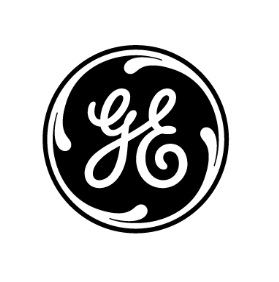 Nazwa i adres zamawiającego: General Electric Company Polska Sp. z o.o.Al. Krakowska 110/11402-256 WarszawaTryb udzielania zamówienia:Konkurs ofert realizowany zgodnie z zasadą konkurencyjności określoną w załączniku nr 3 do Przewodnika kwalifikowalności kosztów w ramach Programu Operacyjnego Inteligentny Rozwój 2014-2020, Działanie 1.1: „Projekty B+R przedsiębiorstw”, Data ogłoszenia zapytania ofertowego:  01.04.2016Data złożenia oferty: Oferty można składać do dnia 11.05.2016 do godziny 10:00Oferty złożone po wskazanym terminie nie będą rozpatrywane. Liczy się data i godzina wpłynięcia oferty do firmy.Sposób składania oferty:Oferta może być złożona:Elektronicznie na adres: krzysztof.polomski@ge.comlub w wersji papierowej do siedziby firmy:Krzysztof PołomskiGeneral Electric Company Polska Sp. z o.o.Al. Krakowska 110/11402-256 Warszawa Usługodawca może złożyć tylko jedną ofertę na jedno zamówienie. Wszelkie koszty związane z przygotowaniem oferty ponosi Usługodawca.Oferty należy skierować do Zamawiającego zgodnie ze wzorem stanowiącym Załącznik nr 1 do niniejszego zapytania ofertowego, do dnia 11.05.2016 do godz.: 10:00.Za termin złożenia oferty uznaje się termin jej wpływu do siedziby Zamawiającego lub wpływu na wskazany w punkcie adres e-mail.Oferty, które wpłyną po upływie wyznaczonego terminu oraz oferty niekompletne nie będą podlegały ocenie.Zapytania w zakresie przedmiotu zamówienia należy kierować na w/w adres e-mail do dnia 04.05.2016 do godz. 16:00. Osobą upoważnioną do kontaktu jest: Krzysztof PołomskiOferta powinna zawierać termin jej obowiązywania - minimum 30 dni od upływu terminu składania ofert wskazanego w pkt 4.Opis przedmiotu zamówienia:Przedmiotem niniejszego zapytania ofertowego stanowią usługi eksperckie w zakresie oraz prowadzenia prac B+R celem opracowania i projektowania nowych rozwiązań dla lotnictwa /w tym także do silników turbośmigłowych przeznaczonych do małych samolotów klasy BGA/. Intencją Zamawiającego jest podpisanie Umowy o Współpracę na świadczenie usług z zakresu określonego w zapytaniu. Prace zamawiane byłyby na podstawie Zamówień ze szczegółowym   opisem przedmiotu zamówienia i rozliczane na podstawie stawki godzinowej lub w przypadku testów - na podstawie kosztów rzeczywistych z uwzględnieniem marży.Szczegółowy skład usług:1. BADANIA PRZEMYSŁOWE (szczegółowy zakres będzie określany każdorazowo w Zamówieniu i jest zależny od przedmiotu Zamówienia) np.:projekty mechaniczne wybranych komponentów silników lotniczychanalizy wymiany ciepłaanalizy wibracyjneanalizy naprężeńanalizy wytrzymałościoweanalizy tolerancji i pasowań pomiędzy komponentamiopracowywanie dokumentacji (modele i rysunki techniczne)zatwierdzanie dokumentacjiwsparcie inżynierskie na etapie wybranych testówwsparcie inżynierskie podczas montażu prototypów na potrzeby testówweryfikacja i optymalizacja projektów kompotentów oraz wprowadzanienie niezbędnych modyfikacji i ulepszeń do projektóww przypadku niezadowalających wyników analiz dostawca usług eksperckich będzie uczestniczył w pracach związanych z przeprojektowaniem kompotentówwykonywanie zaawansowanych symulacji komputerowychprzeprowadzanie koniecznych testów komponentów wraz z dostosowywaniem istniejących stanowisk badawczych do wymogów planowanych testów oraz ewentualnym zakupem niezbędnych do przeprowadzenia testów elementówwspółpraca przy opracowaniu wyników testówwspółprcaca przy weryfikacji i optymalizacji projektów na podstawie otrzymanych wyników testów2. PRACE ROZWOJOWE (szczegółowy zakres będzie określany każdorazowo w Zamówieniu i jest zależny od przedmiotu Zamówienia):prace rozwojowe zgodne z definicją eksperymentalnych prac rozwojowych zawartą w art. 2 Rozporządzenia KE (UE) nr 651/2014, tj. uwzględniające opracowanie prototypów, demonstracje, testowanie i walidację nowych produktów w otoczeniu stanowiącym model warunków rzeczywistego funkcjonowania, w tym:ewentualne wspomaganie budowy prototypów testowych komponentów oraz kwalifikacja części dla poszczególnych testówopracowywanie wyników testu – raporty zawierające analizę otrzymanych wyników i wskazówki dotyczące metod poprawienia wykrytych błędówweryfikacji i optymalizacji komponentów podstawie otrzymanych wyników testówzebranie i podsumowanie wyników badań w przypadku niezadowalających wyników analizy prace związane z przeprojektowaniem komponentów na podstawie otrzymanych wyników testów w warunkach rzeczywistychwsparcie przy przygotowaniu finalnej wersji dokumentacji technicznej przeprowadzanie koniecznych testów komponentów wraz z dostosowywaniem istniejących stanowisk badawczych do wymogów planowanych testów oraz ewentualnym zakupem niezbędnych do przeprowadzenia testów elementówZgodnie ze Wspólnotowym Słownikiem Zamówień przedmiot zamówienia został zdefiniowany jako CPV: 73000000-2 (Usługi badawcze i eksperymentalno-rozwojowe oraz pokrewne usługi doradcze).Zamawiający zastrzega sobie prawo do ograniczenia zakresu opisu przedmiotu zamówienia, przy czym zobowiązuje się do udzielenia wyjaśnień opisu przedmiotu zamówienia na pisemną prośbę wszystkich zainteresowanych potencjalnych Wykonawców, którzy pisemnie zobowiążą się do zachowania poufności w odniesieniu do przedstawionych informacji.Warunki udziału w postępowaniu:DOŚWIADCZENIE WYKONAWCY: Wykonawca musi wykazać się, minimum 10-letnim /liczonym od daty publikacji ogłoszenia, rozumianym to jako ilość lat pracy na rynku lotniczym/, doświadczeniem w prowadzeniu prac badawczych i rozwojowych nad projektowaniem, analizą i badaniami silników lotniczych turbinowych oraz udokumentowanym  doświadczeniem przy realizacji projektów finansowanych ze środków unijnych (jako beneficjent lub Podwykonawca).Na potwierdzenie wymogu, wymaga się załączenia do oferty wykazu zrealizowanych projektów/prac związanych z pracą lub  współpracą nad projektowaniem, analizą lub badaniami silników lotniczych turbinowych - min. 5 projektów w tym co najmniej 2 projekty zakończyły się  nie później niż 5 lat temu (licząc od daty publikacji ogłoszenia) wraz z krótkim opisem prac, które były wykonywane w okresie 5 ostatnich lat. W wykazie należy również zawrzeć projekty związane z przemysłem lotniczym finansowane ze środków unijnych - co najmniej jeden w ciągu ostatnich 5 lat. ZASOBY TECHNICZNE WYKONAWCY:Wykonawca musi posiadać licencje komercyjnego oprogramowania UniGraphix (NX 10), ANSYS, HyperMesh i Floinhance.Wykonawca musi mieć wdrożone procedury ochrony danych oraz certyfikaty jakości (ISO lub AS).Wykonawca musi dysponować pomieszczeniami z elektroniczną kontrolą dostępu, wyposażonymi w niezbędną infrastrukturę / wyposażenie umożliwiające pracę/, w których będą prowadzone prace na rzecz Zamawiającego.ZASOBY KADROWE WYKONAWCY:Wykonawca będzie musiał wykazać się posiadaniem zasobów kadrowych o doświadczeniu i wiedzy w przynajmniej podanym poniżej zakresie: Min. 1 os.posiadającej tytuł conajmniej doktora nauk technicznych, lub pokrewnych,mogącej wykazać się min. 5 letnim okresem pracy na uczelni wyższej, lub w instytucie badawczym.Min. 20 osób posiadające kierunkowe wykształcenie wyższe techniczne / Wydziały lotnicze uczelni technicznych/, lub pokrewne /Wydziały mechaniczne uczelni technicznych/Od kadry zaangażowanej w projekt wymagana jest znajomość programów UniGraphix (NX 10), HyperMesh, Floinhance oraz/lub ANSYS.W tym min. 15 osób z 3-letnim doświadczeniem w pracy związanej z projektowaniem silników lotniczych turbinowych lub pokrewne /doświadczenie w projektowaniu turbin energetycznych i maszyn wirujących/oraz min. 5 osób z 2-letnim doświadczeniem w pracy związanej z projektowaniem silników lotniczych turbinowych lub pokrewne /doświadczenie w projektowaniu turbin energetycznych i maszyn wirujących/Od kadry zaangażowanej w projekt wymagana jest znajomość programów UniGraphix (NX 10), HyperMesh, Floinhance oraz/lub ANSYS.Zamawiający dokona oceny spełnienia warunków udziału w postępowaniu na podstawie oświadczenia Wykonawcy (na wzorach Załączników 2, 3 i 4). Ocena spełnienia wymogu zostanie dokonana metodą spełnia/nie spełnia. Dokumenty żądane przez Zamawiającego w celu potwierdzenia spełniania warunków udziału w postępowaniu należy składać na wzorach stanowiących załączniki do niniejszego zapytania w formie oryginału podpisanego przez osoby reprezentujące Wykonawcę.Zamawiający przed podpisaniem umowy zastrzega sobie prawo do weryfikacji oświadczeń Wykonawcy (spełnia/nie spełnia ) dot. warunków udziału w postępowaniu i żądania właściwych dokumentów potwierdzających oświadczenie Wykonawcy.Z udziału w postępowaniu wykluczone są podmioty powiązane osobowo i kapitałowo z zamawiającym. Przez powiązania kapitałowe lub osobowe rozumie się wzajemne powiązania między Zamawiającym lub osobami upoważnionymi do zaciągania zobowiązań w imieniu Zamawiającego lub osobami wykonującymi w imieniu Zamawiającego czynności związane z przygotowaniem i przeprowadzaniem procedury wyboru wykonawcy, a wykonawcą, polegające w szczególności na:uczestniczeniu w spółce, jako wspólnik spółki cywilnej lub spółki osobowej,posiadaniu co najmniej 10 % udziałów lub akcji,pełnieniu funkcji członka organu nadzorczego lub zarządzającego, prokurenta, pełnomocnika,pozostawaniu w związku małżeńskim, w stosunku pokrewieństwa lub powinowactwa w linii prostej, pokrewieństwa drugiego stopnia lub powinowactwa drugiego stopnia w linii bocznej lub w stosunku przysposobienia, opieki lub kurateli.Termin realizacji przedmiotu oferty: Intencją Zamawiającego jest podpisanie Umowy o Współpracę na stałe  świadczenie usług z zakresu określonego w zapytaniu. Kryteria wyboru oferty oraz sposób dokonywania oceny:Wybór najkorzystniejszej oferty nastąpi w oparciu o następujące kryteria:Cena (80%),Jakość (20%)Cenę oferty należy wyrazić:w złotych polskich,jako stawkę godzinową netto i brutto za pracę inżynierskąZamawiający oceni i porówna jedynie te oferty, które:nie zostaną odrzucone przez Zamawiającego,zostaną złożone przez Wykonawców nie wykluczonych przez Zamawiającego z niniejszego postępowania.Porównanie ofert nastąpi:w oparciu o ceny netto podane w ofertach.Oferty dla zakresu Zamówienia ocenione zostaną przez Zamawiającego w oparciu o następujące kryteria i ich znaczenie:Zasady oceny kryterium "Cena" W przypadku kryterium "Cena" oferta otrzyma zaokrągloną do dwóch miejsc po przecinku ilość punktów wynikającą z działania:Pi (C) = (Cmin / Ci) • Max (C)gdzie:Zasady oceny kryterium "Jakość" W przypadku kryterium " Jakość" oferta otrzyma punkty za wykazanie zdolności do elastyczności ilości godzin realizowanych w ramach Zamówienia w określonych przedziałach czasu oraz zastępowalności personelu wg poniższej metodologii:Zasady przyznawania punktów w kryterium Jakość:Po  1 punkcie za każdą dodatkową osobę spełniającą wymogi wskazane w Zasobach kadrowych Wykonawcy powyżej wskazanego minimum – maksymalnie 20 punktówOferta musi zawierać następujące elementy:Wypełniony Zgodnie z Załącznikiem nr  1 Formularz oferty zawierający:Dane identyfikujące oferenta (nazwa, adres, nr NIP, nr KRS/EDG), Datę przygotowania i termin ważności oferty (min. 30 dni od dnia złożenia ostatniego dnia składania ofert w konkursie) Stawkę godzinową za pracę inżynierskąWarunki i termin płatności,Dane osoby do kontaktu (imię nazwisko, numer telefonu, adres e-mail),Podpis osoby upoważnionej do wystawienia oferty.Informację odnośnie wiedzy i doświadczenia Wykonawcy w zakresie przedmiotu zamówienia(zgodnie z wymaganiami przedstawionymi w sekcji: warunki udziału w zamówieniu) – Załącznik nr.2Oświadczenie wraz z informacją o posiadaniu zasobów kadrowych niezbędnych do prawidłowego wykonania przedmiotu zamówienia(zgodnie z wymaganiami przedstawionymi w sekcji: warunki udziału w zamówieniu) – Załącznik nr. 3Oświadczenie potwierdzające posiadanie wymaganych zasobów technicznych (zgodnie z wymaganiami przedstawionymi w sekcji: warunki udziału w zamówieniu) – Załącznik nr. 4Brak jakiegokolwiek z wyżej wymienionych elementów skutkuje odrzuceniem oferty.Zmiana umowy:Zamawiający zastrzega sobie możliwość zmiany umowy zawartej z podmiotem wybranym w wyniku przeprowadzonego postępowania o udzielenie zamówienia publicznego z następujących powodów:a) uzasadnionych zmian w zakresie sposobu wykonania przedmiotu zamówienia,b) obiektywnych przyczyn niezależnych do Zamawiającego lub oferenta, c) okoliczności siły wyższej,d) zmian regulacji prawnych obowiązujących w dniu podpisania umowy,e) otrzymania decyzji jednostki finansującej projekt zawierającej zmiany zakresu zadań, terminów realizacji czy też ustalającej dodatkowe postanowienia, do których Zamawiający zostanie zobowiązany.Dodatkowe informacje:Zamawiający zastrzega sobie możliwość zmiany lub odwołania postępowania w dowolnym terminie bez podania przyczyny lub uprzedniego poinformowania Oferentów.Zamawiający zastrzega sobie prawo do przeprowadzenia negocjacji z 2 oferentami, którzy złożyli kolejno najwyżej punktowane oferty spośród wszystkich ocenianych w toku postępowania. W takim przypadku ostateczna kolejność ofert zostanie określona po przeprowadzeniu negocjacji. Decyzja o przeprowadzeniu negocjacji zostanie podjęta po przeanalizowaniu wszystkich otrzymanych ofert. O terminie ew. negocjacji zakwalifikowani Oferenci zostaną poinformowani w odrębnej korespondencji. Negocjacje mają na celu osiągnięcie możliwie najkorzystniejszych dla Spółki warunków finansowych.Niniejsze postępowanie nie jest prowadzone według przepisów Ustawy z dnia 29 stycznia 2004 r. Prawo zamówień publicznych.Zamówienia udzielane w ramach Umowy o Współpracę będą zawierały szacunkową ilość godzin niezbędnych dla Usługodawcy do realizacji Zamówienia. W przypadku przekroczenia liczby godzin określonej w Zamówieniu, niezbędne będzie podpisanie przez Zamawiającego kolejnego Zamówienia na warunkach określonych w Umowie o Współpracę. Umowa o Współpracę przewidywać będzie udzielanie dodatkowych Zamówień (np. dostosowanie/ doposażenie stanowisk testowych) niezbędnych do realizacji Zamówienia podstawowego. Zamówienia dodatkowe będą rozliczane w oparciu o poniesione przez Usługodawcę dodatkowe koszty plus rynkowa marża ustalona w Umowie o Współpracę. Zamawiający zastrzega sobie prawo do udzielania Zamówień innym podmiotom niż Usługodawcy, z którym podpisana zostanie Umowa o Współpracę bez podania przyczyny. 